PRILOG 3.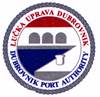 OBRAZAC - TROŠKOVNIKPružanje usluge sigurnosne zaštite luke Dubrovnik (Gruž), na području nadležnosti Lučke uprave Dubrovnik za razdoblje 24 mjesecaU ____________, dana ___________ 2019.								_____________________________								  (ime i prezime ovlaštene osobe ponuditelja)								_____________________________ 										(potpis)Mjesto radaMjesto radaMjesto radaMjesto radaPeriod uslugeRadno vrijeme (sati)Broj zaštitaraLučko operativno područje luke Dubrovnik-Gruž u nadležnosti Lučke uprave Dubrovnik (međunarodni pomorski granični prijelaz Dubrovnik – lokacija GP „Autobusni kolodvor“ i ostalo lučko područje)Lučko operativno područje luke Dubrovnik-Gruž u nadležnosti Lučke uprave Dubrovnik (međunarodni pomorski granični prijelaz Dubrovnik – lokacija GP „Autobusni kolodvor“ i ostalo lučko područje)Lučko operativno područje luke Dubrovnik-Gruž u nadležnosti Lučke uprave Dubrovnik (međunarodni pomorski granični prijelaz Dubrovnik – lokacija GP „Autobusni kolodvor“ i ostalo lučko područje)Lučko operativno područje luke Dubrovnik-Gruž u nadležnosti Lučke uprave Dubrovnik (međunarodni pomorski granični prijelaz Dubrovnik – lokacija GP „Autobusni kolodvor“ i ostalo lučko područje)01.07.2019.- 30.06.2021.0000 – 24001Lučko operativno područje luke Dubrovnik-Gruž u nadležnosti Lučke uprave Dubrovnik (međunarodni pomorski granični prijelaz Dubrovnik – lokacija GP „Autobusni kolodvor“ i ostalo lučko područje)Lučko operativno područje luke Dubrovnik-Gruž u nadležnosti Lučke uprave Dubrovnik (međunarodni pomorski granični prijelaz Dubrovnik – lokacija GP „Autobusni kolodvor“ i ostalo lučko područje)Lučko operativno područje luke Dubrovnik-Gruž u nadležnosti Lučke uprave Dubrovnik (međunarodni pomorski granični prijelaz Dubrovnik – lokacija GP „Autobusni kolodvor“ i ostalo lučko područje)Lučko operativno područje luke Dubrovnik-Gruž u nadležnosti Lučke uprave Dubrovnik (međunarodni pomorski granični prijelaz Dubrovnik – lokacija GP „Autobusni kolodvor“ i ostalo lučko područje)01.07.2019.- 30.11.2019. +01.03.2020.- 30.11.2020. +01.03.2021.- 30.06.2021.0700 – 19001Lučko operativno područje luke Dubrovnik-Gruž u nadležnosti Lučke uprave Dubrovnik (međunarodni pomorski granični prijelaz Dubrovnik – lokacija GP „Autobusni kolodvor“ i ostalo lučko područje)Lučko operativno područje luke Dubrovnik-Gruž u nadležnosti Lučke uprave Dubrovnik (međunarodni pomorski granični prijelaz Dubrovnik – lokacija GP „Autobusni kolodvor“ i ostalo lučko područje)Lučko operativno područje luke Dubrovnik-Gruž u nadležnosti Lučke uprave Dubrovnik (međunarodni pomorski granični prijelaz Dubrovnik – lokacija GP „Autobusni kolodvor“ i ostalo lučko područje)Lučko operativno područje luke Dubrovnik-Gruž u nadležnosti Lučke uprave Dubrovnik (međunarodni pomorski granični prijelaz Dubrovnik – lokacija GP „Autobusni kolodvor“ i ostalo lučko područje)01.04.2019.- 30.11.2019. +01.04.2020.- 30.11.2020. +01.04.2021.- 30.06.2021.0700 – 19001Period uslugeRadno vrijemeBroj zaštitaraUkupan broj sati rada za periodJedinična Cijena sata rada(u Kn)Ukupna cijena (Kn bez PDV-a)Ukupna cijena (Kn bez PDV-a)123456=4*56=4*501.07.2019.- 30.06.2021.0-24117.544 sati(731x24)01.07.2019.- 30.11.2019.+01.03.2020.- 30.11.2020.+01.03.2021.- 30.06.2021.7-1916.600 sati(550x12)01.04.2019.- 30.11.2019.+01.04.2020.- 30.11.2020.+01.04.2021.- 30.06.2021.7-1915.856 sati(488x12)UKUPNO (Kn bez PDV-a):UKUPNO (Kn bez PDV-a):UKUPNO (Kn bez PDV-a):UKUPNO (Kn bez PDV-a):UKUPNO (Kn bez PDV-a):PDV – Porez na dodanu vrijednost:PDV – Porez na dodanu vrijednost:PDV – Porez na dodanu vrijednost:PDV – Porez na dodanu vrijednost:PDV – Porez na dodanu vrijednost:SVEUKUPNO (Kn sa PDV-om):SVEUKUPNO (Kn sa PDV-om):SVEUKUPNO (Kn sa PDV-om):SVEUKUPNO (Kn sa PDV-om):SVEUKUPNO (Kn sa PDV-om):